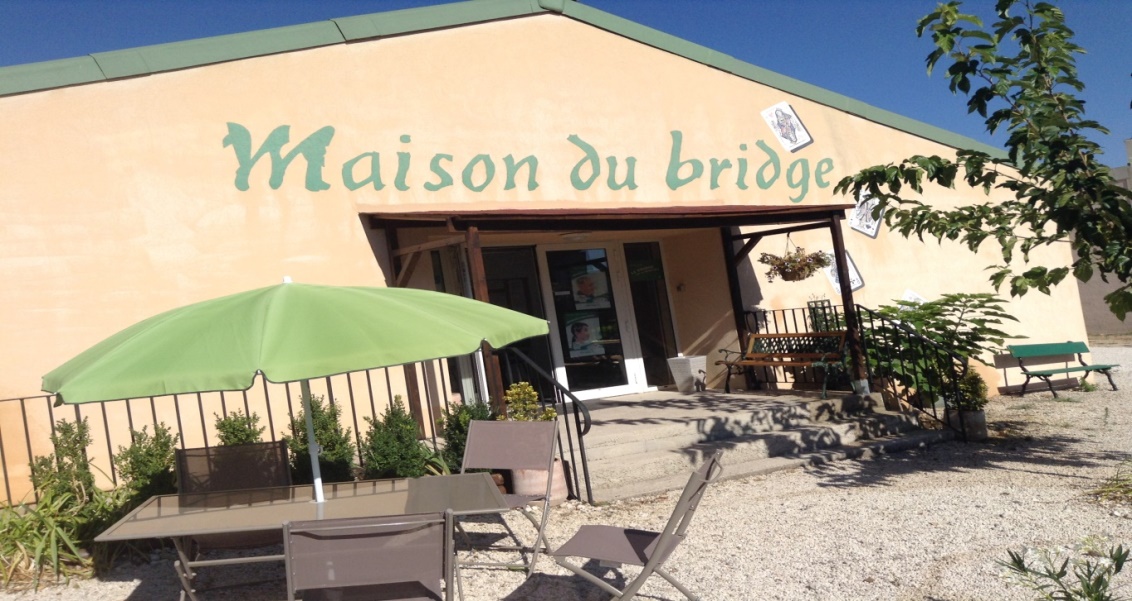 11 novembre 2017 ST MAXIMIN 14H15TOURNOI D’AUTOMNE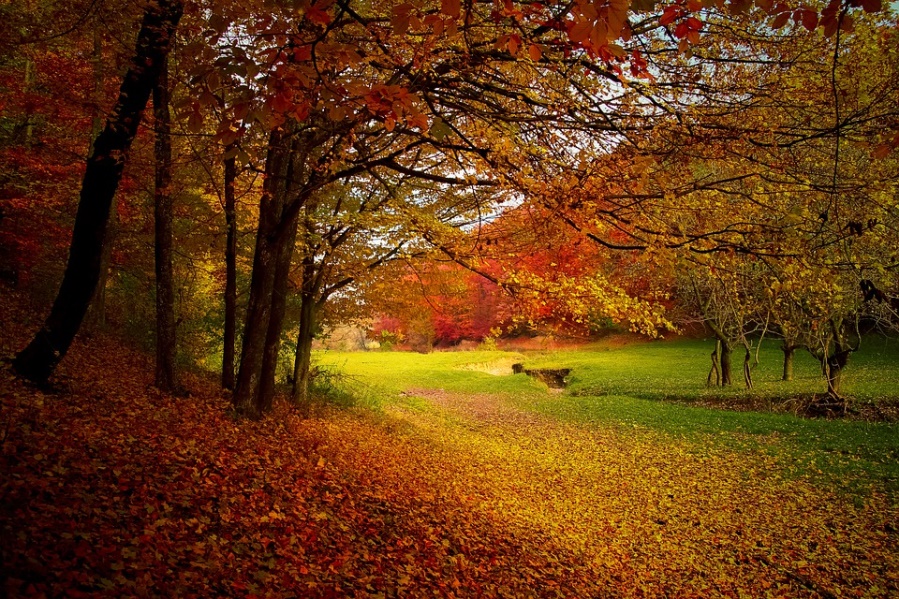 Récompenses en lotsSuivi d’un apéritif et auberge espagnoleSoirée dansante15 € par personneINSCRIPTION 06 26 20 90 64